WebPoster: Monitor Industrial como Visor HTMLNuevas pantallas de información de Distec muestran contenido web relacionado con la empresa en plataformas informáticas modernas 
Germering (Alemania) 13 de septiembre de 2017 El recientemente desarrollado WebPoster de Distec, especialista alemán líder en pantallas planas TFT y soluciones de sistemas para aplicaciones industriales y multimedia, se basa ahora en una plataforma informática moderna y futura que muestra todo el contenido web común. Con el WebPoster de TFT, Distec satisface la demanda de pantallas de información libres de gestión y mantenimiento con un sistema operativo Linux incorporado. "Como un dispositivo de red clásico, el WebPoster se configura a través de un navegador de Internet", explicó Michael Dernbach, Gerente de Marketing de Producto de Data Display Solutions de Distec. "Gracias al sistema operativo integrado incorporado, no incurrirá en costes para la gestión del monitor o las actualizaciones del sistema". Diseñados de acuerdo con los estándares industriales, los monitores muestran continuamente el contenido de una página web y son ideales para mostrar información empresarial, consultoría de recursos humanos, visualización y monitorización de procesos industriales, así como para señalización digital. Los WebPosters se basan en los conocidos monitores POS-Line. Están disponibles en una amplia gama de tamaños que van desde 15 a 65 pulgadas. Pantalla de información libre de mantenimientoDespués de un proceso de configuración simple, el monitor se conecta al sitio web proporcionado e inicia una visualización continua de su contenido. No es necesario ningún teclado ni ningún otro dispositivo de entrada. Cualquier ajuste de configuración se gestiona a través de la red. Los cambios en el sitio web ocurren automáticamente. Si lo solicita, Distec agregará sensibilidad PCAP si el WebPoster está destinado no sólo a la visualización, sino al uso interactivo de los sitios web. Los paneles de la industria con retroiluminación LED son eficientes en energía y duraderos. Son adecuados para montaje VESA o como monitores incorporados. Además del diseño industrial clásico con la cubierta robusta de metal y el vidrio protector o el cristal plano con el bisel, hay disponibles diversos diseños específicos del cliente. Distec fabrica todos los WebPosters en Alemania.Palabras: 350ImágenesSobre Distec Distec es una empresa del grupo Data Display Group (www.datadisplay-group.com), el especialista mundial en operaciones de soluciones de pantalla plana y sistemas TFT para aplicaciones industriales, multimedia y de señalización digital. Localizada en Germering, cerca de Munich, Alemania, la empresa diseña, produce y vende soluciones innovadoras y una gama completa de componentes, pantallas y servicios. Data Display Group suministra innovadoras soluciones Green IT basadas en sus plataformas de hardware y su propio software para controlar los TFT de sus socios Samsung, Innolux, Kyocera y Mitsubishi, así como paneles seleccionados de otros fabricantes. Estas soluciones de sistema, desde ensamblajes y kits, hasta productos OEM terminados, se desarrollan en sus propios centros de I + D en Germering (Alemania) y Ronkonkoma (NY / USA). La gama de servicios incluye adaptaciones y soluciones personalizadas, acabado de productos y montaje de sistemas de monitorización, así como la fabricación de productos terminados y un completo servicio post-venta con RMA, reparación y soporte técnico. Desde el 01/01/2016, Distec es miembro del Fortec Group con acceso a productos, servicios y experiencia de una gran red de empresas de alta tecnología, lo que complementa perfectamente la cartera de productos. Más información en la página web: http://www.datadisplay-group.de/enLos productos de Data Display Group están disponibles en: Europa: Distec GmbH, Germering, http://www.datadisplay-group.de/en UK y Benelux: Display Technology, Rochester, http://www.displaytechnology.co.uk Turquía y Oriente Medio: DATA DISPLAY BİLİŞİM TEKNOLOJİLERİ LTD ŞTi., Istanbul, http://www.data-display.com.trNorteamérica: Apollo Display Technologies, Ronkonkoma NY, http://www.apollodisplays.com/ Distec GmbH Augsburger Straße 2b 82110 Germering Germany T +49 89 89 43 63 0 F +49 89 89 43 63 131 E sales|at|datadisplay-group.de W www.datadisplay-group.de/en Una empresa de Data Display Group: www.datadisplay-group.de/en. Contacto de prensa: Mandy Ahlendorf T +49 8151 9739098E ma@ahlendorf-communication.com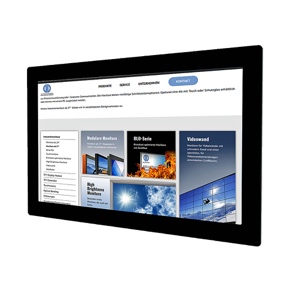 Imagen 1: TFT WebPoster de Distec ahora se basa en una plataforma informática moderna y futura que muestra cualquier contenido web común.Copyright: DistecDescarga: http://www.ahlendorf-news.com/media/news/images/Distec-WebPoster-H.jpg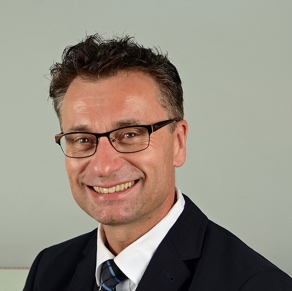 Imagen 2: Michael Dernbach es Gerente de Marketing de Producto Display Solutions by Distec GmbHCopyright: Distec GmbHDescarga: http://www.ahlendorf-news.com/media/news/images/Distec-Michael-Dernbach-H.jpg